Part A – Completed By Principal as Part of BriefConstruction Procedures (Clause 4.2)The following construction procedures are required to be submitted to the Administrator.Supplementary Requirements (Clause 17)The following supplementary requirements shall apply.Annexure MRTS62.1Annexure MRTS62.1Annexure MRTS62.1Bridge Substructure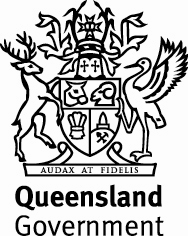 Bridge SubstructureBridge SubstructureSpecific Contract RequirementsSpecific Contract RequirementsSpecific Contract RequirementsContract NumberContract NumberNote:Clause references within brackets in this Annexure refer to Clauses in the parent Technical Specification MRTS62 unless otherwise noted.Clause references within brackets in this Annexure refer to Clauses in the parent Technical Specification MRTS62 unless otherwise noted.Clause references within brackets in this Annexure refer to Clauses in the parent Technical Specification MRTS62 unless otherwise noted.